Il est interdit aux candidats de signer leur composition ou d'y mettre un signe quelconque pouvant indiquer sa provenance.Baccalauréat Professionnel 	Métiers de l’Électricité et de ses Environnements Connectés	DOSSIER SUJETL’usage de tout modèle de calculatrice, avec ou sans mode examen, est autorisé.Le sujet se compose de 11 pages, numérotées de 1/11 à 11/11.Les candidats doivent rendre l’intégralité des documents de ce dossier à l’issue de l’épreuve.PARTIE A : Planification du chantier.Ressources : DTR1- DTR14MELEC est une entreprise aux services multi techniques dans les domaines de l’énergie et des communications, elle est chargée d’intervenir sur le chantier de la résidence ÉPICURE.Une de ses missions est de réaliser le raccordement en fibre optique du bâtiment A ainsi que le câblage des logements.L’installation doit être programmée juste après l’intervention de l’entreprise d’électricité LANZEMAN (équipement bâtiment A) et doit durer 3 semaines réparties comme suit :2 semaines sont à prévoir pour la réalisation du point de raccordement PMI et du branchement optique PBO-PTO,1 semaine est à prévoir pour le câblage des logements.L’objectif est de compléter le planning (documents numériques). Il constitue une partie du dossier de récolement du bâtiment A de la résidence ÉPICURE.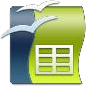 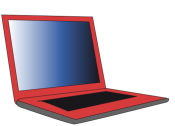 Q1- Compléter le planning « fin de chantier » de la résidence ÉPICURE bâtiment A concernant l’entreprise MELEC.Q2- Préciser le niveau d’habilitation requis pour cette installation.PARTIE B : Constitution du dossier de récolement d’une installation fibre optique mutualisée.Ce dossier tiendra compte des normes et règlementations en vigueur.Ressources : DTR1 - DTR2 - DTR3 - DTR8 - DTR9 - DTR10 – DTR11 – DTR12 – DTR14.Afin de créer les conditions favorables de raccordement des logements ou locaux professionnels des futurs occupants en très haut débit par la technologie FTTH, l’installateur est chargé d’établir un repérage des logements ou locaux professionnels ainsi que la colonne de communication afin de constituer, par la suite, une partie du dossier de récolement, garantissant au mieux la mise en œuvre de l’installation fibre optique.Q3- Donner la signification du sigle FTTH :Q4- Indiquer si le déploiement FTTH concerné est situé en zone très dense ou en zone moins dense.ZTD	ZMDQ5- Identifier la norme à respecter pour un tel projet de réseau optique.Q6- Préciser où se trouve le point de mutualisation de l’immeuble.Q7- Mettre une croix dans la case correspondant à la configuration retenue pour la colonne montante du bâtiment A et justifier votre choix.Câble d’abonné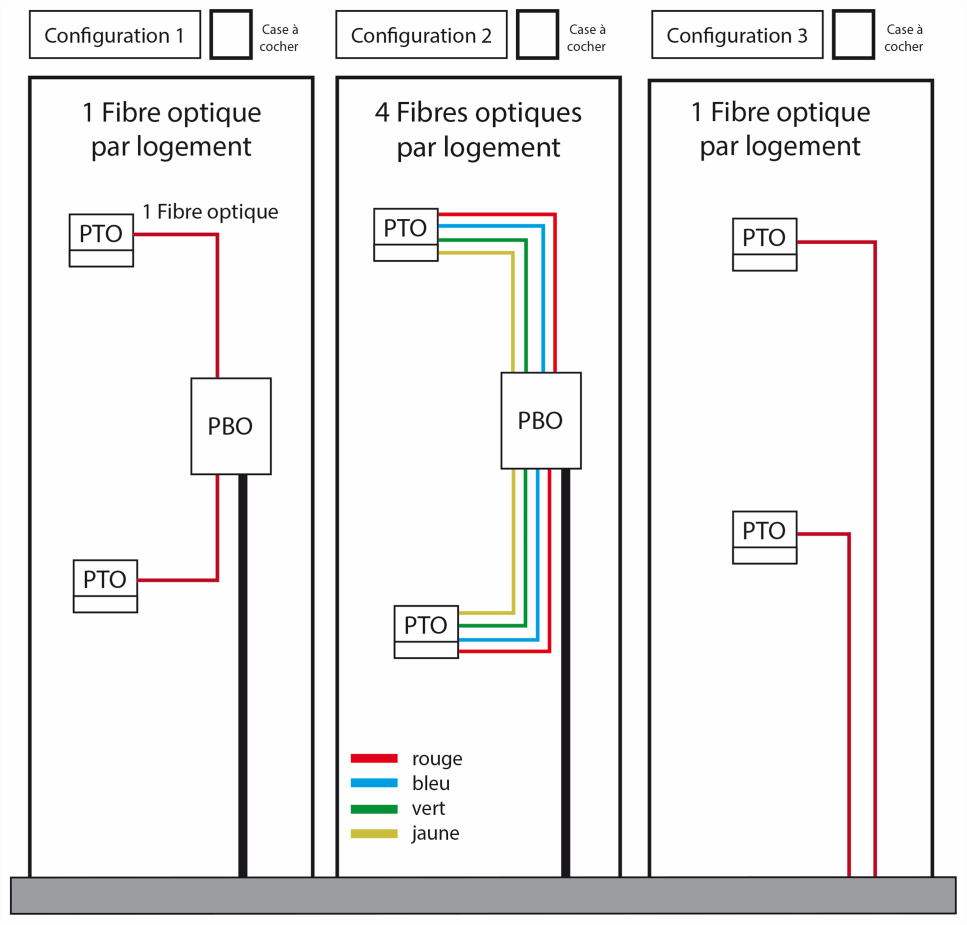 Câble de distribution micromoduleQ8- Identifier l’aboutissant des différents câbles.Le bâtiment A est constitué de 12 logements et 2 locaux professionnels dans une zone très dense (ZTD), ce qui impose l’utilisation de 4 fibres par abonné. Cet immeuble dessert 14 PTO. Pour parer à d’éventuelles évolutions du réseau, on prévoit 10 % de fibres excédentaires.Q9- Identifier le câble de distribution.* Réunion de deux fibres optiques jointes bout à bout par une action de soudure.** Enroulement de fibre optique, laissée en surplus afin d'effectuer des opérations ultérieures de gestion ou de maintenance.Le dossier de récolement rassemble tous les documents techniques et administratifs concernant les câblages de communication de l’immeuble. Une fois complété, ce dossier est transmis au maître d’ouvrage à la fin du chantier. Un exemplaire doit être déposé dans le point de raccordement.Par la suite, les documents qu’il est demandé de compléter (documents numériques) constituent une partie du dossier de récolement du bâtiment A de la résidence ÉPICURE.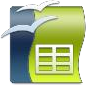 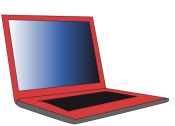 Sur le dossier de récolement, il est demandé de :Q10- Finaliser le diagramme de câblage.Q11- Compléter la liste des câbles et matériels.PARTIE C : Préparation à la réalisation d’une liaison optique.Ressources : fichier numérique « tutoriel vidéo ».La liaison optique est une étape importante car elle garantit les performances et la pérennité du réseau. Il est demandé d’observer, à travers la réalisation d’une liaison optique (épissurage) par fusion à arc (soudeuse à cœur de fibre), le savoir-faire d’un installateur en fibre optique, pratique faites dans les règles de l’art. La liaison optique concerne la connexion entre l’arrivée du câble abonné et la prise terminale optique (PTO). Cette prise est placée dans le tableau de communication d’un logement de type T2 du bâtiment A.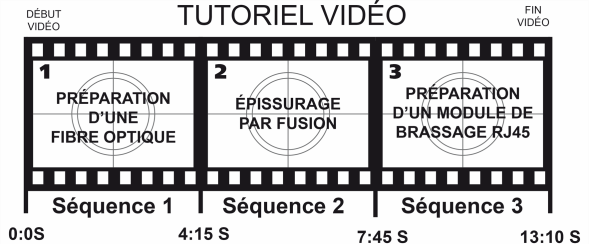 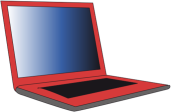 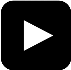 Après lecture de la vidéo « préparation d’une fibre optique » :Q12- Préciser, par une numérotation croissante, l’ordre des étapes de l’opération.Étapes del’opération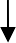 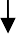 RéalisationÉtapes del’opérationOutillage utilisé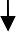 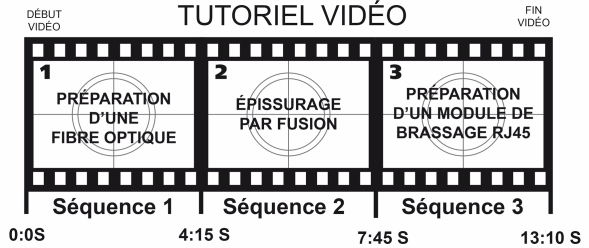 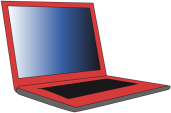 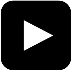 Après lecture de la vidéo « épissurage par fusion » :Q13- Compléter l’organigramme fonctionnel de la soudeuse proposé à la page 9/11 du dossier sujet.Organigramme fonctionnel :Alignement et contrôle des fibres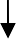 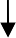 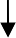 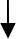 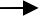 (clivages) par la soudeuse.TestTest valide.Test valide.TestRupture de la soudureA : action sur le bouton START pour lancer la phase de fusion. B : insertion de la protection d’épissure dans le four à rétreint. C : mise en place de la protection d’épissure (Smoove).D : retrait de la fibre prête à l’emploi du four à rétreint.E : action sur le bouton START pour effectuer le rapprochement etl’alignement des fibres.F : fermeture des volets de maintien des fibres et de la chambre de fusion.G : mise sous tension de la soudeuse.H : centrage ou recentrage des fibres dans les rainures.I : ouverture de la chambre de fusion et attente du test de traction. J : ouverture des volets de maintien des fibres et retrait de l’épissure.K : ouverture de la chambre de fusion et des volets de maintien.La liaison optique est maintenant réalisée. Pour s’assurer de la continuité optique, il est nécessaire d’utiliser un localisateur visuel (stylo optique laser à lumière rouge).Ce test visuel permet, en cas de défaut, de visualiser les coupures de fibre, les contraintes (macro-courbures), les connecteurs défectueux ou épissures défaillantes.Localisateur visuel :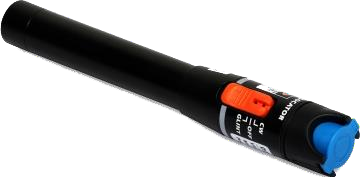 Ressources : DTR13.Caractéristiques du testeur :Q14 – identifier la classe de sécurité laser du testeur.Q15 – Donner la bande spectrale visible d’une classe II.Q16 – Justifier la non dangerosité oculaire de ce testeur.PARTIE D : Préparation à la réalisation d’une installation domotique.Ressources : DTR4 - DTR5 - DTR14.Un client de la résidence ÉPICURE souhaite piloter son installation électrique via un Smartphone, tablette et PC. L’objectif est de modifier l’installation existante et de mettre à jour des schémas électriques du logement en question.Cette mise à jour consiste à :rajouter un micro module type TRM permettant de piloter l’éclairage du salon via un Smartphone ou par l’intermédiaire d’un bouton poussoir afin d’obtenir un éclairage variable,rajouter un micro module type TRM permettant de piloter le volet roulant du salon via un Smartphone tout en conservant la commande montée / descente déjà installée (interrupteur double),brancher le contrôleur connecté Coviva à proximité de la zone attenante au tableau de communication (connexion LAN à la box opérateur).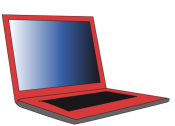 Q17 – Sélectionner le folio « COFFRET DE COMMUNICATION » afin de matérialiser l’interconnexion entre le contrôleur connecté Coviva et la box opérateur.Q18 – Sélectionner et modifier le folio « CIRCUITS PILOTÉS PAR MICROMODULES » afin de réaliser la nouvelle installation connectée.DANS CE CADREAcadémie :DANS CE CADREExamen :DANS CE CADRESpécialité/option :	Repère de l’épreuve :Spécialité/option :	Repère de l’épreuve :Spécialité/option :	Repère de l’épreuve :DANS CE CADREÉpreuve/sous épreuve :Épreuve/sous épreuve :Épreuve/sous épreuve :DANS CE CADRENOM :NOM :NOM :DANS CE CADRE(en majuscule, suivi s’il y a lieu, du nom d’épouse)Prénoms :(en majuscule, suivi s’il y a lieu, du nom d’épouse)Prénoms :N° du candidat(le numéro est celui qui figure sur la convocation ou liste d’appel)DANS CE CADRENé(e) le :Né(e) le :N° du candidat(le numéro est celui qui figure sur la convocation ou liste d’appel)DANS CE CADREN° du candidat(le numéro est celui qui figure sur la convocation ou liste d’appel)NE RIEN ÉCRIREAppréciation du correcteurNote :Appréciation du correcteurNote :Appréciation du correcteurNote :Durée conseilléePartie A : Planification du chantier.15 minPartie B : Constitution du dossier de récolement d’une installation fibre optique mutualisée.1h00Partie C : Préparation à la réalisation d’une liaison optique.1h00Partie D : Préparation à la réalisation d’une installation domotique.45 minDurée totale de l’épreuve3h00BAC PRO MÉTIERS DE L’ÉLECTRICITÉ ET DE SES ENVIRONNEMENTS CONNECTÉSBAC PRO MÉTIERS DE L’ÉLECTRICITÉ ET DE SES ENVIRONNEMENTS CONNECTÉSBAC PRO MÉTIERS DE L’ÉLECTRICITÉ ET DE SES ENVIRONNEMENTS CONNECTÉSBAC PRO MÉTIERS DE L’ÉLECTRICITÉ ET DE SES ENVIRONNEMENTS CONNECTÉSBAC PRO MÉTIERS DE L’ÉLECTRICITÉ ET DE SES ENVIRONNEMENTS CONNECTÉSÉpreuve : E2 – CODE : 2006-MEE-PO 1DOSSIER SUJETDURÉE : 03H00Coeff : 3Page 1 / 11Symbole de l’habilitation requise :Intitulé du titre d’habilitation :Tension limite d’intervention :BAC PRO MÉTIERS DE L’ÉLECTRICITÉ ET DE SES ENVIRONNEMENTS CONNECTÉSBAC PRO MÉTIERS DE L’ÉLECTRICITÉ ET DE SES ENVIRONNEMENTS CONNECTÉSBAC PRO MÉTIERS DE L’ÉLECTRICITÉ ET DE SES ENVIRONNEMENTS CONNECTÉSBAC PRO MÉTIERS DE L’ÉLECTRICITÉ ET DE SES ENVIRONNEMENTS CONNECTÉSBAC PRO MÉTIERS DE L’ÉLECTRICITÉ ET DE SES ENVIRONNEMENTS CONNECTÉSÉpreuve : E2 – Code : 2006-MEE-PO 1DOSSIER SUJETDURÉE : 03H00Coeff : 3Page 2/ 11Norme en vigueur pour courant fort et courant faible.Dernier amendement en cours (préciser sa date de parution).Date de l’arrêté relatif à l’application du code de la construction et de l’habitation.Localisation géographiqueIdentification du niveauBAC PRO MÉTIERS DE L’ÉLECTRICITÉ ET DE SES ENVIRONNEMENTS CONNECTÉSBAC PRO MÉTIERS DE L’ÉLECTRICITÉ ET DE SES ENVIRONNEMENTS CONNECTÉSBAC PRO MÉTIERS DE L’ÉLECTRICITÉ ET DE SES ENVIRONNEMENTS CONNECTÉSBAC PRO MÉTIERS DE L’ÉLECTRICITÉ ET DE SES ENVIRONNEMENTS CONNECTÉSBAC PRO MÉTIERS DE L’ÉLECTRICITÉ ET DE SES ENVIRONNEMENTS CONNECTÉSÉpreuve : E2 – Code : 2006-MEE-PO 1DOSSIER SUJETDURÉE : 03H00Coeff : 3Page 3/ 11Câble de distribution micromoduleCâble d’abonnéTenant (départ)PMIPBOAboutissant (arrivée)BAC PRO MÉTIERS DE L’ÉLECTRICITÉ ET DE SES ENVIRONNEMENTS CONNECTÉSBAC PRO MÉTIERS DE L’ÉLECTRICITÉ ET DE SES ENVIRONNEMENTS CONNECTÉSBAC PRO MÉTIERS DE L’ÉLECTRICITÉ ET DE SES ENVIRONNEMENTS CONNECTÉSBAC PRO MÉTIERS DE L’ÉLECTRICITÉ ET DE SES ENVIRONNEMENTS CONNECTÉSBAC PRO MÉTIERS DE L’ÉLECTRICITÉ ET DE SES ENVIRONNEMENTS CONNECTÉSÉpreuve : E2 – Code : 2006-MEE-PO 1DOSSIER SUJETDURÉE : 03H00Coeff : 3Page 4/ 11Localisation : câble 1 du bâtiment A de la Résidence ÉPICURELocalisation : câble 1 du bâtiment A de la Résidence ÉPICURELocalisation : câble 1 du bâtiment A de la Résidence ÉPICURELocalisation : câble 1 du bâtiment A de la Résidence ÉPICURELocalisation : câble 1 du bâtiment A de la Résidence ÉPICURELocalisation : câble 1 du bâtiment A de la Résidence ÉPICURELocalisation : câble 1 du bâtiment A de la Résidence ÉPICUREType de micromodule.Type de micromodule.Type de micromodule.Modulo 4	Modulo 6Modulo 4	Modulo 6Modulo 4	Modulo 6Modulo 4	Modulo 6Nombre total de fibres à connecter sur les PTO.Nombre total de fibres à connecter sur les PTO.Nombre total de fibres à connecter sur les PTO.CalculCalculRésultatRésultatNombre total de fibres à connecter sur les PTO.Nombre total de fibres à connecter sur les PTO.Nombre total de fibres à connecter sur les PTO.Calcul du nombre de fibres excédentaires à prévoir :Calcul du nombre de fibres excédentaires à prévoir :Calcul du nombre de fibres excédentaires à prévoir :Calcul du nombre de fibres excédentaires à prévoir :Calcul du nombre de fibres excédentaires à prévoir :Calcul du nombre de fibres excédentaires à prévoir :Calcul du nombre de fibres excédentaires à prévoir :Nombre de PTO.Nombre de PTO.Valeur du facteur de surdimensionnement (A)Valeur du facteur de surdimensionnement (A)Nombre de fibres par micromodule (B)Nombre de fibres par micromodule (B)Nombre de fibres par micromodule (B)0,900,90Calcul de n : (nombre de micromodules excédentaires)FormuleFormuleFormuleFormuleFormuleRésultatCalcul de n : (nombre de micromodules excédentaires)Conclusion :Nombre de fibres excédentaires :Détermination du câble de distribution, câble 1 :Détermination du câble de distribution, câble 1 :Détermination du câble de distribution, câble 1 :Nombre de fibres à connecter (épissure*) sur les PTO.56 fibres56 fibresNombre de fibres excédentaires.16 fibres16 fibresNombre de fibres minimales à prévoir.Choix du câble (nombre de fibres).Nombre de micromodules (modulo 4) constituant le câble.CalculRésultatNombre de micromodules (modulo 4) constituant le câble.Nombre de micromodules mise en attente (lovés**).Référence du câble.Longueur d'Onde650 nm ± 20 nm (visible)Puissance de Sortie1 mW max.Distance Dynamique> 10 kmMode de FonctionnementPulsé (2 Hz) et CW<Bande spectrale classe 2<